Wednesday 27th of January 2021LO: To write about a place you know.The Town of Doncaster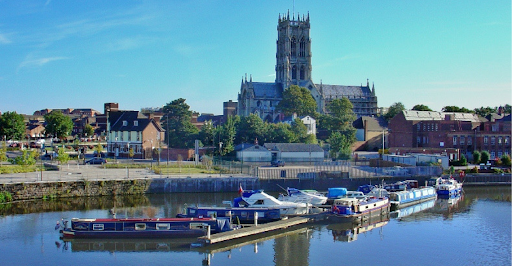 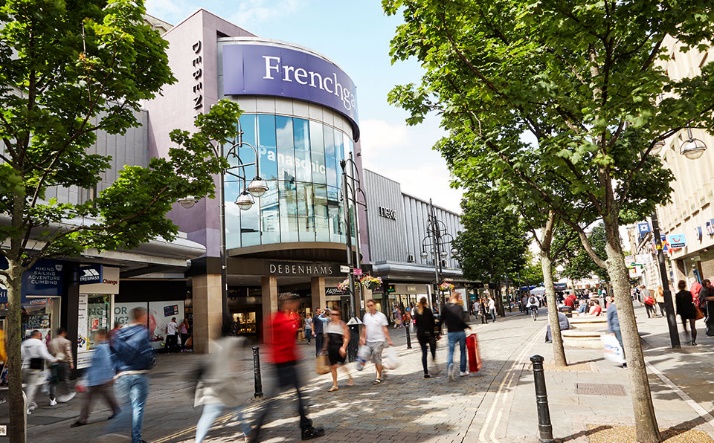 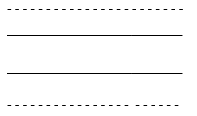 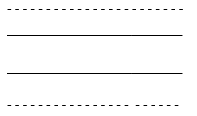 